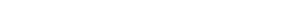 Prozess - SteckbriefProzess - SteckbriefProzess - SteckbriefProzess - SteckbriefProzess - SteckbriefProzess - SteckbriefProzess - SteckbriefProzess - SteckbriefProzess - SteckbriefProzess - SteckbriefProzess - SteckbriefProzess - SteckbriefALLGEMEINESALLGEMEINESALLGEMEINESALLGEMEINESALLGEMEINESALLGEMEINESALLGEMEINESALLGEMEINESProzessnameDispositionDispositionDispositionProzesseigentümerEinkaufProzessanalystEinkäuferProzessversion1.0DatumINHALTINHALTINHALTINHALTINHALTINHALTINHALTINHALTKurzbeschreibungDer Geschäftsprozess beschreibt alle Sachverhalte, die im direkten Zusammenhang mit der Bedarfsorientierten Disposition stehen. Die Bedarfsorientierte Materialdisposition orientiert sich nach den Dispositionsgrößen Lagerbestand, Sicherheitsbestand und Bedarfsmenge. Neben der Bedarfsorientierten Disposition gibt es noch die Verbrauchsgesteuerte Disposition, die innerhalb der Lagerbestandsführung verwendet wird. Dabei wird zwischen Bestellpunktverfahren und Bestellrhythmusverfahren unterschieden. Der Geschäftsprozess beschreibt alle Sachverhalte, die im direkten Zusammenhang mit der Bedarfsorientierten Disposition stehen. Die Bedarfsorientierte Materialdisposition orientiert sich nach den Dispositionsgrößen Lagerbestand, Sicherheitsbestand und Bedarfsmenge. Neben der Bedarfsorientierten Disposition gibt es noch die Verbrauchsgesteuerte Disposition, die innerhalb der Lagerbestandsführung verwendet wird. Dabei wird zwischen Bestellpunktverfahren und Bestellrhythmusverfahren unterschieden. Der Geschäftsprozess beschreibt alle Sachverhalte, die im direkten Zusammenhang mit der Bedarfsorientierten Disposition stehen. Die Bedarfsorientierte Materialdisposition orientiert sich nach den Dispositionsgrößen Lagerbestand, Sicherheitsbestand und Bedarfsmenge. Neben der Bedarfsorientierten Disposition gibt es noch die Verbrauchsgesteuerte Disposition, die innerhalb der Lagerbestandsführung verwendet wird. Dabei wird zwischen Bestellpunktverfahren und Bestellrhythmusverfahren unterschieden. ProzesszielWarendispositionWarendispositionWarendispositionROLLENROLLENROLLENROLLENROLLENROLLENROLLENROLLENVerantw. ProzessmanagerTeamleiter EinkaufTeamleiter EinkaufTeamleiter EinkaufProzessanwenderDisponentDisponentDisponentProzessanwenderDisponentDisponentDisponentZUSÄTZLICHE INFORMATIONENZUSÄTZLICHE INFORMATIONENZUSÄTZLICHE INFORMATIONENZUSÄTZLICHE INFORMATIONENZUSÄTZLICHE INFORMATIONENZUSÄTZLICHE INFORMATIONENZUSÄTZLICHE INFORMATIONENZUSÄTZLICHE INFORMATIONENProzessinputHistorische Daten, Auswertungen aus Marktanalysen, Absatzzahlen, BeständeHistorische Daten, Auswertungen aus Marktanalysen, Absatzzahlen, BeständeHistorische Daten, Auswertungen aus Marktanalysen, Absatzzahlen, BeständeProzessinputHistorische Daten, Auswertungen aus Marktanalysen, Absatzzahlen, BeständeHistorische Daten, Auswertungen aus Marktanalysen, Absatzzahlen, BeständeHistorische Daten, Auswertungen aus Marktanalysen, Absatzzahlen, BeständeProzessoutputBestellmengen bestimmt, BestellungBestellmengen bestimmt, BestellungBestellmengen bestimmt, BestellungProzessoutputBestellmengen bestimmt, BestellungBestellmengen bestimmt, BestellungBestellmengen bestimmt, BestellungProzessauslösendesEreignis (Start)Beginn des ArbeitstagesBeginn des ArbeitstagesBeginn des ArbeitstagesProzessauslösendesEreignis (Start)Beginn des ArbeitstagesBeginn des ArbeitstagesBeginn des ArbeitstagesGrob enthaltene ProzessteileBedarfsplanung, Bestellungserfassung, BestellungsübermittlungSchnittstellen: Auslagerungsauftrag, BestellungBedarfsplanung, Bestellungserfassung, BestellungsübermittlungSchnittstellen: Auslagerungsauftrag, BestellungBedarfsplanung, Bestellungserfassung, BestellungsübermittlungSchnittstellen: Auslagerungsauftrag, BestellungProzesskennzahlen,MessgrößenZukünftiger Bestand, Gesamtbestand, Bestand bei Zugang, SicherheitsbestandZukünftiger Bestand, Gesamtbestand, Bestand bei Zugang, SicherheitsbestandZukünftiger Bestand, Gesamtbestand, Bestand bei Zugang, SicherheitsbestandProzesskennzahlen,MessgrößenZukünftiger Bestand, Gesamtbestand, Bestand bei Zugang, SicherheitsbestandZukünftiger Bestand, Gesamtbestand, Bestand bei Zugang, SicherheitsbestandZukünftiger Bestand, Gesamtbestand, Bestand bei Zugang, SicherheitsbestandProzesskennzahlen,MessgrößenZukünftiger Bestand, Gesamtbestand, Bestand bei Zugang, SicherheitsbestandZukünftiger Bestand, Gesamtbestand, Bestand bei Zugang, SicherheitsbestandZukünftiger Bestand, Gesamtbestand, Bestand bei Zugang, SicherheitsbestandProzesskennzahlen,MessgrößenZukünftiger Bestand, Gesamtbestand, Bestand bei Zugang, SicherheitsbestandZukünftiger Bestand, Gesamtbestand, Bestand bei Zugang, SicherheitsbestandZukünftiger Bestand, Gesamtbestand, Bestand bei Zugang, SicherheitsbestandStärkenOptimierte DispositionOptimierte DispositionOptimierte DispositionVerbesserungspotentialeOptimierte DurchgangszeitenOptimierte DurchgangszeitenOptimierte DurchgangszeitenAnforderungenEffiziente DurchlaufzeitenEffiziente DurchlaufzeitenEffiziente DurchlaufzeitenBeteiligte Organisationseinheiten / StellenDispositionDispositionDispositionBeteiligte Organisationseinheiten / StellenDispositionDispositionDispositionBeteiligte Organisationseinheiten / StellenDispositionDispositionDispositionBeteiligte Organisationseinheiten / StellenDispositionDispositionDispositionProzessartFührungsprozessKernprozess UnterstützungsprozessFührungsprozessKernprozess UnterstützungsprozessProzessartFührungsprozessKernprozess UnterstützungsprozessFührungsprozessKernprozess UnterstützungsprozessProzessartFührungsprozessKernprozess UnterstützungsprozessFührungsprozessKernprozess Unterstützungsprozess